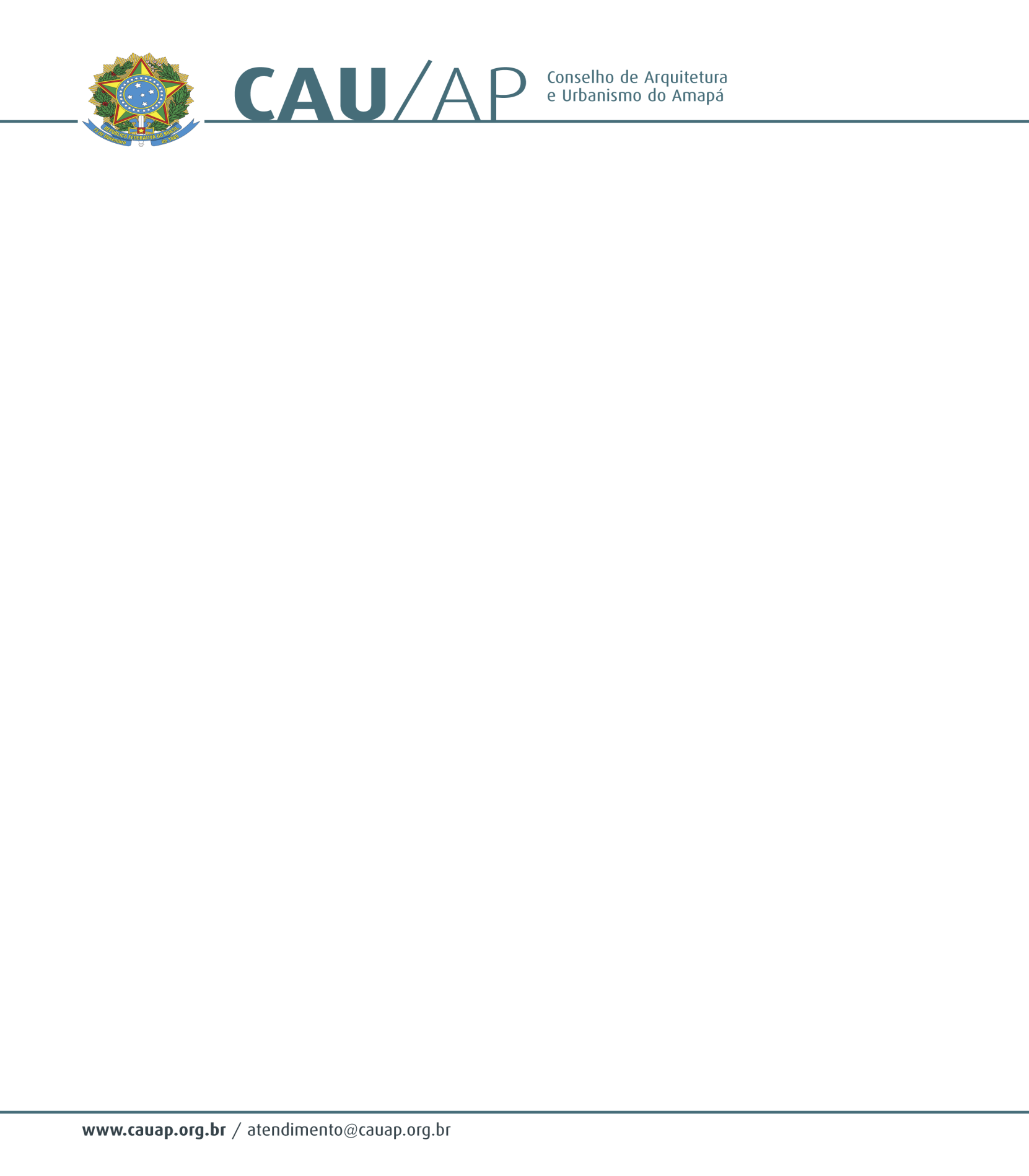 Ata da Trigésima Quinta Reunião Plenária do Conselho de Arquitetura e Urbanismo do Amapá – CAU/APÀs quinze horas e dez minutos do vinte e oito de novembro de dois mil e quatorze, na sala de reuniões do CAU/AP, sediado na Avenida Av. Equatorial, 2265, Jardim Marco Zero, Macapá – Amapá reuniu-se o Presidente do CAU/AP, o Presidente senhor JOSÉ ALBERTO TOSTES, a Vice-Presidente, senhora IZONETH DE NAZARÉ OLIVEIRA NUNES AGUILLAR, o Conselheiro Titular EUMENIDES DE ALMEIDA MASCARENHAS, o Conselheiro Titular RUBENS CAMILO DE ALENCARa Gerente Geral ELIONE SILVA DE MIRANDA, o Assessor Jurídico PEDRO ROGÉRIO SALVIANO TABOSA. O Presidente do CAU/AP iniciou a reunião passando à Secretária Geral para proceder à leitura da Convocatória, seguindo com a leitura da ordem do dia e assinatura da ata da 34ª Plenária. Em continuidade, o Presidente abriu espaço para os informes gerais, e relatou sobre a realização do primeiro seminário de fiscalização realizado em Brasília-DF e o último fórum de Presidentes em Curitiba, no dia cinco de dezembro será a última plenária do CAU/BR e no dia quatorze e quinze de dezembro acontecerá também em Brasília-DF a diplomação dos conselheiros federais e dia dezoito de dezembro em Rio Branco no Acre será a participação no evento do dia do Arquiteto e Urbanista. Dando continuidade aos informes o Presidente comentou sobre a devolução do recurso no valor de sessenta e quatro mil reais para o CAU/BR referente ao exercício de dois mil e treze. Dando continuidade na ordem sobre o relato das eleições dois mil e quatorze, foi relatado no Fórum de Presidentes em Curitiba-PR onde um dos pontos de pautas foi o resultado do processo eleitoral. O plenário federal terá dezoito novos conselheiros federais e os CAU`s terão dezessete novos Presidentes.  Na oportunidade foi sugerido a contratação de uma empresa para realizar o processo eleitoral nacional para evitar problemas na condução dos processos. O presidente prosseguindo na ordem do dia relatou sobre a Gestão dois mil e quinze, a diplomação da nova gestão no dia dez de dezembro no evento do dia do Arquiteto e Urbanista. Na oportunidade o Presidente ressaltou a importância do efetivo trabalho das comissões para que não haja transtornos aos processos no CAU/AP. Dando continuidade na ordem do dia sobre o evento do dia do Arquiteto e Urbanista o Presidente informou o resultado do processo de licitação e foi definido o cerimonial da empresa Helo Miccione e o local foi escolhido auditório do SEBRAE/AP para a realização e na oportunidade os conselheiros redefiniram a data para o dia nove e dez de dezembro e para Palestrar foi indicado o nome do Presidente do CAU/PE Roberto Montezuma. Dando prosseguimento na ordem do dia sobre a decisão sobre o auxílio alimentação dos servidores, na oportunidade a Comissão de Administração e Finanças decidiram pela aprovação do valor de trezentos e setenta e três reais e foi deliberado em plenária pela aprovação. No oportunidade e conselheira Izoneth ressaltou que todos os processos de aprovação de despesas precisam de todos os requisitos legais e financeiros para embasar legalmente a decisão da comissão, e que houve da parte dos servidores uma certa instabilidade e pressão para que se fosse feita a aprovação, mas que independente de embasamentos legais para que não tenhamos problemas com o Tribunal de Contas da União. Nada mais a tratar, o Presidente encerrou a reunião às onze horas e vinte e nove minutos. Eu, ALINE AGUIAR RODRIGUES, Secretária Executiva Geral do CAU/AP, lavrei a presente ata que segue assinada por mim, pelo Presidente do CAU/AP, JOSÉ ALBERTO TOSTES e pelos demais Conselheiros presentes na Plenária. JOSÉ ALBERTO TOSTESPresidente do CAU/APALINE AGUIAR RODRIGUES Secretária Geral CAU/APDRT/AP nº 00018